作 者 推 荐作者简介：佩特拉·哈特利布（Petra Hartlieb），1967 年出生于慕尼黑，在上奥地利州长大。她曾在维也纳学习心理学和历史专业，之后作为媒体人和文学评论家在维也纳和汉堡工作。2004 年起和丈夫一起经营一家书店。她与克劳斯-乌尔里希·比勒菲尔德（Claus-Ulrich Bielefeld）一起合著由第欧根尼出版社出版的侦探小说系列丛书。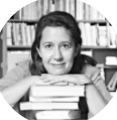 中文书名：《维也纳的秋天》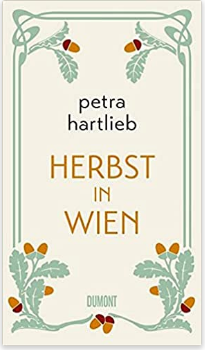 英文书名：AUTUMN IN VIENNA德语书名：HERBST IN WIEN作    者：Petra Hartlieb出 版 社：DuMont Buchverlag GmbH & Co. KG代理公司：ANA/ Susan Xia页    数：192页出版时间：2021年9月代理地区：中国大陆、台湾审读资料：电子稿类    型：历史小说内容简介：维也纳，1916年 
第一次世界大战的最后几年对于维也纳的书商奥斯卡·诺瓦克和妻子玛丽而言是一段艰苦的时期。终于，新世纪的开始为这对夫妇带来了生活的曙光。1920 年，顾客重返书店，玛丽和思想自由的女友范妮一起迎来了黄金的20年代：夜访咖啡店和剧场为玛丽打开了一个未知世界的大门。然而，范妮要带她一起参加的妇女聚会到底是怎么一回事呢？为女性争取选举权？玛丽应该和女友一起加入这场斗争吗？媒体评价：“佩特拉·哈特利布的文笔轻快，穿插带有一丝幽默感的精彩对话。” 
----多丽丝·克劳斯（Doris Kraus）, 《媒体》
“资料详实，精彩叙述的历史小说，引人入胜。很值得一读!----贝亚特·罗特加德特（Beate Rottgardt）,《鲁尔新闻》 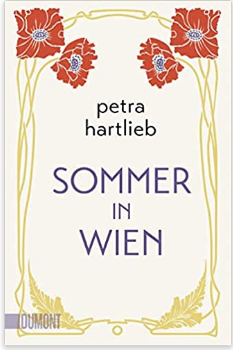 中文书名：《维也纳的夏天》英文书名：SUMMER IN VIENNA德语书名：SOMMER IN WIEN 作    者：Petra Hartlieb出 版 社：DuMont Buchverlag GmbH & Co. KG 代理公司：ANA/ Susan Xia页    数：192页出版时间：2021年5月 代理地区：中国大陆、台湾审读资料：电子稿类    型：历史小说内容简介：1912 年夏天。玛丽, 阿图尔·施尼茨勒家的保姆，将在人生中第一次看到大海：这位大戏剧家将和家人一起去克罗地亚的布莱奥尼岛屿避暑。玛丽将经历生活中的大起大落。她和书商奥斯卡订了婚，快乐无比，然而因为结婚又不得不离开施尼茨勒家可爱的孩子。他们在 1913 年夏天结了婚。奥斯卡在韦林格街独自经营书店，玛丽尽她所能帮助丈夫。但她总是回避与有知识的顾客接触。成为名副其实的书商的梦想对她来说遥不可及。然而，1914 年把一切都改变了：玛丽将成为母亲，几个月后，在这个黄金年代最后的夏天，世界突然陷入动荡：1914 年 6 月 28 日，奥地利王位继承人在萨拉热窝被暗杀，第一次世界大战为之前所有看似安全的事情打上了问号。中文书名：《维也纳的春天》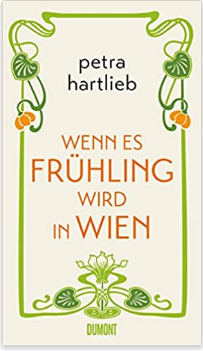 英文书名：WHEN SPRING COMES TO VIENNA德语书名：WENN ES FRUHLING WIRD IN WIEN   作    者：Petra Hartlieb出 版 社：DuMont Buchverlag GmbH & Co. KG 代理公司：ANA/ Susan Xia页    数：176页出版时间：2018年2月 代理地区：中国大陆、台湾审读资料：电子稿类    型：历史小说内容简介：维也纳，1912 年。玛丽·海丁格终于摆脱了童年的贫困生活。她开始在高贵的别墅区，天文台街 71 号–著名的作家阿图尔·施尼茨勒家里做保姆。当她为主人去韦林格街上的书店取书时，认识了一个崭新的世界：书的世界。奥斯卡，这位迷人但穷困潦倒的书商，很快开始向她示好。奥斯卡对她是认真的吗？当施尼茨勒家的女仆苏菲在一次堕胎后几乎死去时，玛丽意识到幸福是多么脆弱。当她听到主人在深夜看到奥斯卡在精美的 “萨切尔”–与一位非常漂亮的年轻女士在一起时......
在阿图尔·施尼茨勒的作品和经过详尽研究的历史事件的背景下，佩特拉·哈特利布将这位伟大诗人的维也纳带回到现实–从仆人的住处到当时思想自由的知识分子的迷人沙龙。媒体评价：“浪漫主义、当代和文学史、社会批评和书商热情的维也纳式混合体。”
----英格伯格·瓦尔丁格（Ingeborg Waldinger）, 《维也纳日报》“有趣的阅读体验，一次在维也纳精致的历史文学之旅。”
----多丽丝·克劳斯（Doris Kraus）, 《媒体》谢谢您的阅读！请将反馈信息发至：夏蕊（Susan Xia）安德鲁·纳伯格联合国际有限公司北京代表处北京市海淀区中关村大街甲59号中国人民大学文化大厦1705室邮编：100872电话：010-82504406传真：010-82504200Email：susan@nurnberg.com.cn 网址：http://www.nurnberg.com.cn
微博：http://weibo.com/nurnberg豆瓣小站：http://site.douban.com/110577/